Základní škola Jana Husa a Mateřská škola Písek, Husovo nám.725Minimální preventivní programškolní rok 2023/2024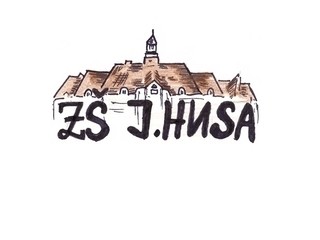 Zpracovala Mgr. et Mgr. Jana Čechová, metodik prevenceÚVODMinimální preventivní program je dokument školy zaměřený na výchovu žáků ke zdravému životnímu stylu, na jejich osobnostní a sociální rozvoj a rozvoj jejich sociálně komunikačních dovedností. Rizikové chování, drogy a jiné sociálně patologické jevy jsou velkým společenským problémem, přičemž právě děti navštěvující základní školu jsou z důvodu menší psychické a fyzické vyzrálosti nejohroženější skupinou ve společnosti. Primární prevence společně se vzděláváním v oblasti zdravého životního stylu má za úkol předcházet sociálně nežádoucím jevům a zvyšovat odolnost žáků vůči nim. Hlavním cílem minimálního preventivního programu je tedy ve spolupráci s rodiči formovat osobnosti žáků tak, aby s ohledem na svůj věk byli schopni orientovat se v dané problematice a na základě toho dělali rozhodnutí respektující jejich zdraví a dále rozvíjeli své socio-emoční a komunikační dovednosti.Na realizaci Minimálního preventivního programu se podílí celý pedagogický sbor školy a další spolupracující organizace a instituce. Minimální preventivní program je určen pro žáky, jejich zákonné zástupce, pedagogické i nepedagogické pracovníky školy.Minimální preventivní program se zaměřuje na prevenci všech sociálně patologických jevů, včetně nových rizik v podobě kyberšikany, užívání kratomu apod., prostřednictvím nabídky různých forem preventivní práce s žáky, podpory vlastní aktivity žáků a zapojení celého pedagogického sboru na vytváření pozitivního sociálního klimatu školy.Minimální preventivní program vychází z metodických materiálů MŠMT a dalších odborných publikací v oblasti primární prevence rizikového chování, zejména pak:Národní strategie primární prevence rizikového chování dětí a mládeže na období 2019 – 2027 (MŠMT 2019)Akční plán realizace národní strategie primární prevence rizikového chování dětí a mládeže na období 2019 – 2021 (MŠMT 2019) Metodické doporučení k primární prevenci rizikového chování u dětí a mládeže (Dokument MŠMT č.j.: 21291/2010-28) vč. přílohMetodický pokyn ministryně školství, mládeže a tělovýchovy  k prevenci a řešení šikany ve školách a školských zařízeních (č.j. MSMT-21149/2016)Zásady přístupu k dětem, žákům, studentům s PAS v rámci vzdělávacího procesuMetodický pokyn ministerstva školství, mládeže a tělovýchovy č.j. 10 194/2002-14 k jednotnému postupu při uvolňování a omlouvání žáků z vyučování, prevenci a postihu záškoláctví Metodický pokyn ministerstva školství, mládeže a tělovýchovy č.j.14 423/99-22 k výchově proti projevům rasismu, xenofobie a intolerance VÝCHOZÍ ANALÝZACharakteristika školyZákladní škola, jejíž součástí jsou školní družina, školní jídelna a mateřská škola. Patří k velkým městským školám, kterou navštěvují převážně žáci z přilehlého městského obvodu a spádových vesnic. ZŠ poskytuje vzdělání žákům od 1. do 9.třídy, kdy cca 760 žáků je rozdělených do 31 tříd, na škole je 104 učitelů. Škola je obklopená parkem a jednou frekventovanou ulicí. Budova školy je tvořena dvěma propojenými částmi a pavilonem, umístěným ve vnitrobloku školy. Škola má k dispozici vlastní tělocvičnu a venkovní sportovní hřiště a také hřiště s dětskými prvky.Hlavními jevy, se kterými se škola potýká, je kouření žáků v prostorách školy, ale také právě v blízkém okolí (zejména v parku před budovou školy). Pohyb žáků v tomto parku pak souvisí i s problematickým chováním žáků. Dále se pak častěji vyskytují obtíže spojené s využíváním sociálních sítí a online komunikačních aplikací mezi žáky.Na škole je zřízeno školní poradenské pracoviště, jehož součástí jsou kromě výchovných poradců a metodika prevence také školní psycholožka a školní speciální pedagožka.Kontakty na pracovníky ŠPP:Mgr. et Mgr. Jana Čechová, školní psycholožka a metodička prevence	- kancelář v přízemí staré budovy, j.cechova@zsjanahusa.czMgr. Barbora Mužíková, výchovná poradkyně pro I.stupeň	- kabinet výchovného poradce, 2.patro nové budovy, b.muzikova@zsjanahusa.czMgr. Veronika Mičková, výchovná poradkyně pro II.stupeň	- kabinet Vv, přízemí staré budovy, v.mickova@zsjanahusa.czMgr. Eva Fibírová, školní speciální pedagožka	- kabinet výchovného poradce, 2.patro nové budovy, e.fibirova@zsjanahusa.czZDROJE ŠKOLYVnitřní zdroje školyVnitřními zdroji, které škola využívá k prevenci sociálně patologických jevů jsou zejména:Webové stránky školy – zde lze najít všechny zásadní dokumenty včetně školního řádu a minimálního preventivního programu, kontakty na pracovníky školního poradenského pracoviště, vedení školy, vedení školní družiny ad.Školní informační systém – EduPage – slouží ke komunikaci vyučujících, resp. všech pedagogických pracovníků školy s rodiči, zákonnými zástupci žáků, evidenci docházky jednotlivých žáků, evidenci výchovných opatření, evidenci událostí a akcí školy ad.Nástěnky – využívány k prezentaci zájmových aktivit, sportovních kroužků, infografik k různým tématům z oblasti duševního zdraví, výchovy, komunikace apod.Třídní schůzky, konzultace s rodiči – třídní schůzky a individuální konzultace rodičů s vyučujícími jsou prostorem ke spolupráci školy s rodiči, k předávání zásadních informací i plánování další práce s jednotlivými žákyVnější zdroje školy:Pedagogicko-psychologická poradna České Budějovice, pobočka PísekOSPOD Městského úřadu PísekPolicie ČR PísekMěstská policie PísekArkáda – sociálně psychologické centrum PísekDalší organizace poskytující programy primární prevence pro školy (např. PORTUS Prachatice, Do Světa z.s. Strakonice, Theia o.p.s.)Nízkoprahové zařízení pro děti a mládež Naděje, PísekSociálně aktivizační služby pro rodiny s dětmi Naděje, PísekOblastní poradna, Charita PísekStředisko výchovné péče, StrakoniceWebové stránky k tématice primární prevence•	www.msmt.cz •	www.sikana.cz •	www.varianty.cz •	http://www.ewa.cz/ •	www.odrogach.cz •	http://www.prevcentrum.cz/ •	www.adiktologie.cz•	www.bkb.cz (znásilnění, pohlavní zneužívání, domácí násilí, oběti a svědci trestných činů, přepadení)•	www.dds.winet.cz (děti, volný čas, drogy)•	www.detskaprava.cz•	www.donalinka.cz (pomoc osobám ohroženým domácím násilím)•	www.drogovaporadna.cz•	www.minimalizacesikany.cz•	www.modralinka.cz•	www.nasedite.cz•	www.odrogach.cz•	www.koordona.cz (koalice neziskových organizací proti domácímu násilí)•	www.plbohnice.cz (závislosti)•	www.ies.podaneruce.cz•	www.poradenskecentrum.cz•	www.prestantekourit.cz•	www.sikana.cz•	www.spondea.cz (krizové centrum)MONITORINGZdrojem informací o případném rizikovém chování žáků je pozorování dětí v prostředí školy při organizovaných i neorganizovaných činnostech. Důležitým zdrojem hodnocení chování žáků jsou také třídní schůzky a individuální konzultace s rodiči jednotlivých žáků, v případě potřeby i konzultace s žáky. Nezastupitelná je role třídních učitelů, ale i dalších pedagogických pracovníků, kteří mají možnost poznávat žáky i na dalších školních akcích jako jsou výlety, exkurze, sportovní a kulturní akce ad. Důležitá je spolupráce učitelů s pracovníky školního poradenského pracoviště a v případě potřeby s dalšími školskými poradenskými zařízeními. Vhodným nástrojem jsou i dotazníky hodnotící třídní a školní klima – naše škola díky licenci k portálu proškoly.cz může využít online dotazníku i s vyhodnocením školního klimatu.CÍLOVÉ SKUPINYVymezení cílových skupin:•	všichni žáci – preventivní působení v rámci výchovně vzdělávacího programu školy - zaměřit se především na:- žáky se zdravotními problémy- žáky se specifickými vzdělávacími potřebami- žáky v riziku- žáky vykazující rizikové chování- žáky s odlišnou etnickou příslušností a integrovat je•	pedagogičtí pracovníci – vzdělávání, informace a aplikace vhodných metod •	rodiče – spolupráce při řešení problémů VYMEZENÍ RIZIKOVÝCH FOREM CHOVÁNÍ•	Užívání návykových látek (tabák, alkohol, omamné a psychotropní látky) •	Šikana a násilí, divácké násilí a projevy xenofobie, rasismu, intolerance a antisemitismu, politického a náboženského extremismu •	Rizikového sexuálního chování a závažná virová onemocnění, sexuální zneužívání a týrání •	Kriminalita, delikvence a vandalismus •	Záškoláctví •	Poruchy příjmu potravy •	Virtuální drogy a patologické hráčstvíVYMEZENÍ CÍLŮ PREVENTIVNÍHO PROGRAMUOBECNÉ CÍLEzajistit odborné a průběžné vzdělávání školního metodika prevence, výchovné poradkyně a ostatních pedagogických i nepedagogických pracovníků dle pokynů MŠMT vypracovat manuály a metodické postupy pro řešení krizových situací – (např. rozpoznání šikany, co dělat když u žáka byly nalezeny drogy, žák pod vlivem návykové látky, žák přistižen při prodeji drog, rodič vykazuje problém s drogami)preventivně působit v co nejširší oblasti rizikových forem chování spolupracovat a zapojovat se do projektů – akcí realizovaných jinými odbornými subjekty pravidelně navštěvovat a vyhledávat tematická divadelní a filmová představení, přednášky a besedy s odborníky, nabízet četbu knih a časopisů s danou tématikou vytvořit a rozšiřovat nabídku mimoškolních volnočasových aktivit v návaznosti na programy a výuku školy – zajímat se o svět mladých lidí usilovat o dobré vztahy mezi rodinou a školou zajistit pravidelné schůzky s rodiči, kde budou dostatečně informováni a obeznámeni s riziky, jakým jsou jejich děti vystaveny a jak jim předcházet nabídnout rodičům možnost vzdělávání a didaktické materiály, poradenskou činnost, zapojovat rodiče do aktivit školykrátkodobé cílezmapování potřeb primární prevencevlastní realizace specifické i nespecifické primární prevencepokračování v budování vztahů mezi jednotlivými žákyudržení zdravého klimatu školy s minimem kázeňských problémů ve škole i mimo nízlepšit znalosti žáků v oblasti rizikového chování, posilovat jejich správné hodnoty a postojerealizovat aktivity preventivního programu v rámci školních i volnočasových aktivitnavštěvovat a vyhledávat tematická filmová představení, přednáškynabídnout rodičům didaktické materiály a poradenskou činnostprovézt monitoring rizikového chovánístřednědobé cílevytvořit funkční preventivní program školyzískávat podporu a pochopení všech pedagogických pracovníků školy v otázce nutnosti prevence a její realizacezlepšovat komunikační a asertivní dovednosti, zlepšovat sebeovládání a nenásilné zvládání konfliktůzajistit žákům příjemné a podnětné prostředí, aby do školy chodili „rádi“zapojit organizace do preventivního programu školyusilovat nadále o dobré vztahy mezi školou a rodinoupodporovat volnočasové aktivity a zájmové kroužkydlouhodobé cílesnížit počet rizikového chování u žáků školy (záškoláctví, potírání projevů šikany, kyberšikany, nadřazenosti atd.)vytvořit dlouhodobou funkční strategii školy v oblasti PPvytvořit právní vědomí, mravní a morální hodnoty, společenské normyudržet příznivé sociální klima – pocit důvěry, atmosféru pohody a klidupodporovat výchovu ke zdravému životnímu stylu a osvojení pozitivního sociálního chovándalší vzdělávání pedagogických pracovníků školyKONKRÉTNÍ CÍLE A UKAZATELE ÚSPĚCHU7.1.1 Cíle prevence užívání návykových látek (tabáku, alkoholu, omamných a psychotropních látek) předcházet užívání návykových látek včetně alkoholu a tabáku předcházet závislosti na návykových látkách a zdravotním problémům způsobených v důsledku konzumace drog oddálit první kontakt s návykovými látkami, snižovat poptávku po užívání návykových látek podporovat žáky v jejich nápadech, potřebách a tvořivosti aktivizovat žáky k pravidelným sportovním a zájmovým činnostem proškolit učitele pro případ potřeby 1. pomoci intoxikovanému žákovi 7.1.2 Ukazatele úspěchu při prevenci užívání návykových látek (tabáku, alkoholu, omamných a psychotropních látek) mezi žáky nekolují „zažité“ mýty o drogách žáci mají reálný obraz „světa drog“ – znají negativa i pozitiva počet experimentů s drogou je nižší oproti standardu – normálu ve škole je zdravé motivující prostředí, utvářené za pomoci žáků, vycházející z jejich nápadů a potřeb žáci vyhledávají pravidelné zájmy a činnosti mimo školu (kroužky, sport)škola za spoluúčasti žáků pořádá zábavné akce, výlety, exkurze, mimoškolní aktivity, sportovní akce žáci mají zájem o návštěvy odborníků, mají potřebu diskutovat o problematice s učiteli, jsou dobře informováni a vědí na koho se v případě potíží obrátit7.2.1 Cíle prevence šikany a násilí, diváckého násilí a projevů xenofobie, rasismu, intolerance a antisemitismu, politického a náboženského extremismu předcházet šikaně – jejím projevům, stádiím a formám předcházet projevům xenofobie, rasismu a antisemitismu upevňovat obecně uznávané hodnoty a postoje společenského života vyvracet předsudky a pěstovat úctu k životu (stáří x mládí…) posilovat a rozvíjet zdravé vrstevnické vztahy podporovat v žácích jejich přirozenou zvídavost a potřebu poznávat nové zajistit bezpečnost žáků o přestávkách a skrytých místech školy (např. dozorem) účinně a profesionálně postupovat při rozpoznání šikany v souladu s pokyny MŠMT zasvětit do problematiky šikany i nepedagogické pracovníky šířit objektivní, pravdivé informace o extremistických organizacích, nebezpečných ideologiích, sektách, náboženstvích…(fašismus, komunismus, náboženské války, terorismus atd.) 7.2.2 Ukazatele úspěchu při prevenci šikany a násilí, diváckého násilí a projevů xenofobie, rasismu, intolerance a antisemitismu, politického a náboženského extremismu mezi žáky nebují šikana (další stadia) žáci mají zdravé sebevědomí a pozitivní přístup k okolí a ostatním žáci samostatně myslí a rozhodují se, otevřeně říkají svůj názor, jsou tolerantní žáci mají zájem a potřebu pospolitosti třídy (spol. akce, výlety atd..) na půdě školy panuje důvěrná a bezpečná atmosféra žáci se zajímají o multikulturní společnost a postoje (rasismus, xenofobie) žáci mají zájem o různá náboženství a kultury žáci mají dostatek informací a znají rizika extremistických organizací, ideologií nebo sekt žáci jsou ochotni řešit své konflikty a nedorozumění dohodou a pod pedagogickým vedením najít řešení, jeví zájem o návštěvy odborníků z jiných subjektů 7.3.1 Cíle prevence rizikového sexuálního chování a závažných virových onemocnění, sexuálního zneužívání a týrání předcházet rizikovému sexuálnímu chování – promiskuitě, nebezpečím nechráněného styku, nemocem předcházet rizikům předčasného sexuálního života – právní odpovědnost, citová nevyzrálost, antikoncepce, potratyposilovat a upevňovat obecně uznávané hodnoty – rodina, mateřství, láska předcházet rizikům souvisejících s tělesnými a psychickými změnamiporozumění a péče o své tělo - ducha, informace o přirozených vývojových změnách, gynekologie, sexuologie a venerologie předcházet rizikům sexuálního zneužívání, týrání a zanedbávání – pedofilie, sexuální vydírání, pornografie předkládat témata sexuální výchovy jako přirozenou věc – pohlavní styk, odlišnosti obou pohlaví, homosexualita, úchylky podporovat zdravé sebevědomí žáků a citlivě přistupovat k jejich problémům (první vztahy - lásky, růst a změny sekundárních pohlavních znaků) Ukazatele úspěchu při prevenci rizikového sexuálního chování a závažných virových onemocnění, sexuálního zneužívání a týrání žáci lépe rozumí svým citům a tělesným změnám - nestydí se za ně žáci dokáží říci NE a umějí ho i přijmout – asertivní jednání žáci dokáží rozlišit pozitiva a negativa sexuálního jednání (fyzická a psychická stránka) žáci k sexu zaujímají zodpovědný postoj – znají rizika i pozitiva žáci dávají přednost dlouhodobým vztahům postavených na lásce, partnerství a přátelství žáci mají kladný postoj k obecně uznávaným hodnotám – rodina, mateřství žáci se orientují v problematice sexuální výchovy, vědí na koho se obrátit s potíži, mají zájem o návštěvy odborníků, mají potřebu diskutovat o problematice s učiteli7.4.1 Cíle prevence kriminality, delikvence a vandalismu vysvětlit a popsat základní projevy kriminality a delikvence (krádeže, násilí, vandalismus, jízda na černo) vysvětlit jednotlivé dílčí mechanismy a dynamiku trestných činů, přestupků (co se děje před, proč, co se děje potom, jak se cítí postižený) předkládat a vysvětlovat modelové situace na osobní hranice a vztahovat chování ve vztahu k normalitě a společenské normě podporovat a zapojovat se do projektů realizovaných jinými subjekty zasvětit žáky do ustanovení Trestního zákoníku, Školního řádu, řádu obecně zasadit se o to, aby žáci znali svá práva ve společnosti - dětská práva, chartu práv dítěte, ústavu ČR apod. upevňovat základní pravidla a hodnoty společenského chování předkládat vhodný vzor společenského chování, dbát na dodržování zákona a být morální podporou7.4.2 Ukazatele úspěchu při prevenci kriminality, delikvence a vandalismu žáci si jsou vědomi následků spáchání přestupku a trestného činu žáci znají školní řád a jsou srozuměni s důsledky případného porušení žáci respektují, znají základní lidská práva a hodnoty společenského chování žáci vědí na koho se obrátit v případě potíží a to nejen na půdě školyžáci – škola má nízkou úroveň kriminality, žáci mají důvěru v pedagogický sbor 7.5.1 Cíle prevence záškoláctví snížit počet zameškaných hodin posilovat hodnotu vzdělání vypracovat plán v souladu se ŠŘ a pokyny MŠMT na řešení neomluvené školní docházky (od třídního učitele, výchovného poradce, rodiče, sociální ochrana dětí až po policii) 7.5.2 Ukazatele úspěchu při prevenci záškoláctví počet zameškaných neomluvených hodin je nízký žáci jeví zájem o výuku a jiné školní aktivity - cítí potřebu vzdělání škola má dobré vztahy s úřady a jinými subjekty škola má vypracovaný plán a postupy, jak řešit neomluvenou docházku 7.6.1 Cíle při prevenci poruch příjmu potravy podporovat zdravý životní styl žáků – životospráva, duševní hygiena, režim dne, stres upevňovat kladný vztah ke svému tělu seznámit žáky s různými styly života – vrcholový sport, modelky (plastická chirurgie), vegetariánství předcházet negativním vlivům medií a reklamy (tisk, TV, PC) – ideál krásy, odtržení od reality, módní trendy atd. předcházet vzniku poruch příjmu potravy – anorexie, bulimie, diety, obezita upevňovat a rozvíjet kladný vztah k životnímu prostředí – ekologii naučit žáky poskytnout první pomoc a orientovat se v integrovaném záchranném systému7.6.2 Ukazatele úspěchu při prevenci poruch příjmu potravy žáci mají zájem o zdravý životní styl – účelně využívají svůj volný čas, umějí odpočívat – relaxovat žáci dbají o svůj zevnějšek a tělo (aktivně sportují, vyhledávají pohyb) žáci znají negativa a pozitiva různých stylů života žáci přemýšlí o vlivu medií a reklamy na jejich život a mají potřebu o tom diskutovatžáci mají kladný vztah k přírodě a životnímu prostředí 7.7.1 Cíle prevence virtuálních drog a patologického hráčství seznámit žáky se základními pojmy virtuálních drog – TV, PC, Reality show, výherní automaty, sázení předcházet zdravotním, sociálním a psychickým poškozením v důsledku přílišného užívání virtuálních drog – znecitlivění, ztráta reality, snížení sebekontroly, násilí, závislost, gambling stanovit a posilovat v žácích pravidla pro užívání virtuálních drog podporovat počítačové hry, filmy s kladnými stránkami obsahu (postřeh, vědomosti, koordinace pohybů, soustředění) 7.7.2 Ukazatele úspěchu při prevenci virtuálních drog a patologického hráčství žáci znají základní pojmy, pozitiva a negativa virtuálních drog žáci si jsou vědomi pravidel pro užívání virtuálních drog a znají následky jejich porušování žáci nevyhledávají pouze hry s tematikou násilí, zabíjení a dalších kriminálních činůREALIZACE MINIMÁLNÍHO PREVENTIVNÍHO PROGRAMUZa koordinaci preventivních aktivit školy zodpovídá metodik prevence jmenovaný ředitelem školy. Připravuje Minimální preventivní program ZŠ Jana Husa Písek a řídí jeho realizaci. Spolupracuje s třídními i ostatními učiteli a dalšími odborníky a organizacemi.SPOLUPRÁCE S RODIČIneformální setkání rodičů, dětí a učitelů při sportovních a kulturních akcích rodiče mají možnost navštěvovat školu při Dnech otevřených dveří, třídních schůzkách, vánočních besídkáchrodiče se mohou jako pomocný dozor zúčastnit exkurzí a výletů škola pořádá besedu rodičů dětí se zástupci středních škol při výběru vhodného studijního oboru žáků vycházejících ročníků rodiče jsou pravidelně informováni o prospěchu a chování dětí na třídních aktivech a v konzultačních hodinách pro rodiče žáků se vzdělávacími nebo výchovnými problémy umožňujeme konzultace nejen s příslušnými učiteli, ale i s výchovnými poradkyněmi, školní psycholožkou a školní speciální pedagožkou; pracovníci školního poradenského pracoviště v případě potřeby zprostředkovávají spolupráci rodičů těchto žáků s dalšími odbornými organizacemi, zejména se školskými poradenskými zařízením (pedagogicko-psychologická poradna, speciálně-pedagogické centrum, středisko výchovné péče atd.) škola také může rodičům půjčit odbornou literaturuvýchovná opatření jsou rodičům sdělována písemněNABÍDKA MIMOŠKOLNÍCH A VOLNOČASOVÝCH AKTIVITškola nabízí žákům možnost docházky do školní družiny, která dále realizuje volitelné kroužkypro žáky je možnost půjčování knih ve školní knihovněVZDĚLÁVÁNÍ PEDAGOGŮpedagogům je k dispozici odborná knihovna, v níž jsou průběžně doplňovány publikace s tématikou prevence sociálně patologických jevůškola má předplatné časopisu PrevenceZAČLENĚNÍ PREVENCE DO VYUČOVÁNÍZa začlenění prevence do vyučování nesou odpovědnost předsedové předmětových komisí.8.5.1 Prevence užívání návykových látek (tabák, alkohol, omamné a psychotropní látky) Žáci - 1. stupeň ZŠ (1. - 5. ročník) Prvouka – člověk a jeho zdraví - návykové látky a zdraví, odmítání návykových látek a jejich nebezpečnost (druhy - alkohol, tabák, léky, co vše je drogou, tolerované, běžné drogy), čistota a osobní hygiena, naše tělo (důsledky konzumace drog) Přírodověda – člověk a jeho zdraví – podporuje vlastní způsob zdravého života, umí odmítnout návykové látky Český jazyk a literatura – četba a rozbor článků s tématikou, slohová cvičení (úvahy), drogy a literatura, filmová ztvárnění románových předloh a diskuse k nimŽáci - 2. stupeň ZŠ (6. - 9. ročník) Občanská výchova – naše škola – práva a povinnosti žáků, vývoj člověka – dospívání a problémy s ním spojené, volný čas, životospráva a správný životní stylRodinná výchova – podpora zdraví a její formy – odpovědnost jedince za zdraví, látkový metabolismus a jeho praktické využití, škodlivost návykových látek a jejich zdravotní rizika Přírodopis – Lidské tělo – biologie člověka (důsledky užívání návykových látek), drogy ve zdravotnictví, botanika (přírodní drogy, původ drog - šlechtění, dostupnost), druhy drog (houby, rostliny, žáby) Zeměpis – původ a výskyt drog, tradice a kulturní odlišnosti v užívání drog, konflikty v důsledku snahy o osvojení produkce a distribuce drog Chemie – léčiva a návykové látka, drogy, doping, alkohol, nikotin, omamné látky Český jazyk – četba a rozbor článků s tématikou, slohová cvičení (úvahy), drogy a literatura, filmová ztvárnění románových předloh a diskuse k nim Tělesná výchova - zakázané a podpůrné látky (anabolika, steroidy, hormony, drogy, vliv na zdraví) Výtvarná výchova – návrh plakátů na téma „Nebezpečí drogové závislosti“ a „Nebezpečí kouření a alkoholismu“ Hudební výchova – umělci a užívání drog, jejich tragické konce Další činnosti k prevenci užívání návykových látek spolupráce s pedagogicko psychologickou poradnou, Arkáda, Policií České republikykonzultace s učiteli, třídními učiteli, školním metodikem prevence nebo výchovnou poradkyní schránka důvěryschůzky s rodiči 8.5.2 Prevence šikany a násilí, diváckého násilí a projevů xenofobie, rasismu, intolerance a antisemitismu, politického a náboženského extremismu Žáci - 1. stupeň ZŠ (1. - 5. ročník) Prvouka – lidé kolem nás - soužití lidí, chování lidí, právo a spravedlnost Vlastivěda – lidé a čas – současnost a minulost v našem životě, regionální památky; místo kde žijeme – regiony ČR, Evropa a světŽáci - 2. stupeň ZŠ (6. - 9. ročník) Občanská výchova – vlast – vlastenectví, tradice, jazyk, národy a menšiny; život ve společnosti – člověk jako součást společnosti, společenské skupiny, úloha vzájemné pomoci mezi lidmi, normy slušného chování, morální, právní a náboženské; vývoj člověka – parta, společenské skupiny; morální hodnoty – právo, morálka, etnika a svoboda, všeobecná deklarace lidských práv; člověk a citový život – city, agrese, týrání; občan, společnost, stát – práva a povinnosti občanů ČR; člověk, víra, přesvědčení – náboženství, přesvědčení, fanatismus; stát a právo – právo a společnost, právní řád, nástroje práva Rodinná výchova – bezpečné chování, komunikace s vrstevníky, mezilidské vztahy – respektování sebe sama i druhých Přírodopis – řeč, myšlení a různé způsoby života lidí – je normální, když někdo žije jinak než my, právo na svobodný život, na své zvyky a tradice, náboženství a řeč; dědičnost a DNA – hledání kořenů potomků bývalých otroků pomocí nejmodernější techniky Dějepis – zámořské objevy a kolonizace území, revoluce a světové války s jejich politickými, sociálními a kulturními důsledky, otroctví ve starověku, po objevení Ameriky a dnes Zeměpis – kolonialismus, otrokářství, dekolonizace; staré kultury v různých částech světa (indiánské, středo a jihoafrické, východoasijské, australské); emigrace obyvatelstva; náboženský a politický fanatismus a světový terorismus; respektování rasových, etnických, jazykových, kulturních, náboženských odlišností; projevy rasové nesnášenlivosti – apartheid, rasismus, antisemitismus, nacismus, fašismus Český jazyk – četba a rozbor článků s tématikou, slohová cvičení (úvahy), filmová ztvárnění románových předloh a diskuse k nim Tělesná výchova – sledovat sportovce různých národů, vyznání a barev pleti, potírat náznaky šikany a vysmívání v počátcích.Další činnosti k prevenci beseda s odborníky spolupráce s pedagogicko psychologickou poradnou, Arkádou, Policií České republiky konzultace s učiteli, třídními učiteli, školním metodikem prevence nebo výchovnou poradkyní schránka důvěryschůzky s rodiči 8.5.3 Prevence rizikového sexuálního chování a závažná virová onemocnění, sexuální zneužívání a týrání Žáci - 1. stupeň ZŠ (1. - 5. ročník) Prvouka – člověk a jeho zdraví – znalost lidského těla Přírodověda – člověk a jeho zdraví – partnerství a rodičovství, základy sexuální výchovy Český jazyk – četba a rozbor článků s tématikou, slohová cvičení (úvahy), filmová ztvárnění románových předloh a diskuse k nim Žáci - 2. stupeň ZŠ (6. - 9. ročník) Občanská výchova – život ve společnosti – morální, náboženské a hygienické normy slušného chování; vývoj člověka – dospívání; člověk a citový život – city a jejich vnější projevy; morální hodnoty – mravné a nemravné, morálka; člověk a rodinný život – význam manželství, práva a povinnosti rodičů a dětí, plánované rodičovství (antikoncepce, ochrana) Rodinná výchova – sexuální výchova – bezpečný sex, pohlavní nemoci a sexuální deviace Přírodopis – člověk a lidské tělo, anatomie a fyziologie; hormonální a nervové řízení lidského těla; rozmnožování člověka – pohlavní znaky primární a sekundární, pohlavní buňky, pohlavní sty a antikoncepce a ochrana před pohlavními chorobami Český jazyk – četba a rozbor článků s tématikou, slohová cvičení (úvahy), filmová ztvárnění románových předloh a diskuse k nim Výtvarná výchova – návrh plakátů na téma „ Hrozba AIDS “ Další činnosti k prevenci spolupráce s Pedagogicko-psychologickou poradnou, Arkádou, Policií České republiky beseda s odborníky konzultace s učiteli, třídními učiteli, školním metodikem prevence nebo výchovnou poradkyní schránka důvěryschůzky s rodiči8.5.4 Prevence kriminality, delikvence a vandalismu Žáci - 1. stupeň ZŠ (1. - 5. ročník) Prvouka – lidé kolem nás – právo a spravedlnost, základní lidská práva a práva dítěte, práva a povinnosti žáků školy Vlastivěda – lidé kolem nás – soužití a chování lidí, vlastnictví, právo a spravedlnost Žáci - 2. stupeň ZŠ (6. - 9. ročník) Občanská výchova – naše škola – práva a povinnosti žáků, význam žákovské samosprávy; majetek a vlastnictví; morální hodnoty – morálka v osobním i veřejném životě; občan, společnost a stát – práva a povinnosti občanů ČR; stát a právo – právo a společnost, právní řád, nástroje práva a právní odpovědnost Český jazyk – četba a rozbor článků s tématikou, slohová cvičení (úvahy), filmová ztvárnění románových předloh a diskuse k nim Výtvarná výchova – návrh plakátů na téma „Vandalismus“ Další činnosti k prevenci beseda s odborníky spolupráce s pedagogicko psychologickou poradnou, Arkádou, Policií České republiky konzultace s učiteli, třídními učiteli, školním metodikem prevence nebo výchovnou poradkyní schránka důvěryschůzky s rodiči 8.5.5 Prevence záškoláctví Žáci - 1. stupeň ZŠ (1. - 5. ročník) Prvouka – lidé kolem nás – práva a povinnosti žáků školy Vlastivěda – lidé kolem nás – chování lidí, právo a spravedlnost Žáci - 2. stupeň ZŠ (6. - 9. ročník) Občanská výchova – naše škola – práva a povinnosti žáků; člověk a rodinný život – práva a povinnosti rodičů a dětí, možnosti řešení konfliktu v rodině; člověk a pracovní život; příprava k volbě povolání – předpoklady ke správnému zvolení povolání, návštěva úřadu práce; stát a právo – právo a společnost a právní řád Český jazyk – četba a rozbor článků s tématikou, slohová cvičení (úvahy), filmová ztvárnění románových předloh a diskuse k nim Další činnosti k prevenci spolupráce s pedagogicko psychologickou poradnou, Arkádou, Policií České republiky konzultace s učiteli, třídními učiteli, školním metodikem prevence nebo výchovnou poradkyní návštěva úřadu práce schránka důvěryschůzky s rodiči 8.5.6 Prevence poruch příjmu potravy Žáci - 1. stupeň ZŠ (1. - 5. ročník) Prvouka – člověk a jeho zdraví – lidské tělo (životní potřeby a projevy, péče o zdraví a zdravá výživa (denní, pitný a pohybový režim, zdravá strava) Přírodověda – člověk a jeho zdraví – péče o zdraví a zdravá výživa, lidské tělo Výtvarná výchova – namaluj „Zdravý oběd“ Český jazyk – sestavení zdravého jídelníčku Žáci - 2. stupeň ZŠ (6. - 9. ročník) Občanská výchova – vývoj člověka – životospráva a správný životní styl Rodinná výchova – podpora zdraví a její formy – odpovědnost jedince za zdraví, látkový metabolismus a jeho praktické využití Přírodopis – sady a zahrady – význam zdravé stravy, ovoce, zelenina, ryby, biohospodářství; lidské tělo – trávicí soustava, fyziologie a energetické zásobování organismu; průběh lidského života; zdraví a nemoc; biologický základ člověka Zeměpis – zemědělství, rybolov a lesní hospodářství – význam potravin, jejich nutriční a vitamínové hodnoty, různé způsoby konzumace a přípravy v různých částech světa, zdravý životní styl, význam ekologie a biopotravinChemie – přírodní látky – cukry, tuky, bílkoviny, vitamíny a biokatalyzátory, enzymy a hormony Český jazyk – četba a rozbor článků s tématikou, slohová cvičení (úvahy), filmová ztvárnění románových předloh a diskuse k nim Tělesná výchova – správná výživa sportovce před zatížením, v době zatížení a po zatížení, dodržování pitného režimu, orientace ve vhodných doplňcích stravy a vitamínových prostředcích; teoretické zvládnutí základů energetického zásobování organismu; zdravotní a morální nevhodnost podpory zakázanými látkami – anabolické steroidy a jiný doping Výtvarná výchova – návrh plakátů na téma „Zdravá výživa“ Další činnosti k prevenci spolupráce s pedagogicko psychologickou poradnou, Arkádou, Policií České republiky konzultace s učiteli, třídními učiteli, školním metodikem prevence nebo výchovnou poradkyní schránka důvěry schůzky s rodiči 8.5.7 Prevence virtuálních drog a patologického hráčství Žáci - 1. stupeň ZŠ (1. - 5. ročník) Prvouka – člověk a jeho zdraví – lidské tělo (životní potřeby a projevy, péče o zdraví a denní režim Přírodověda – člověk a jeho zdraví – péče o zdraví, lidské tělo Výtvarná výchova – plakát „Drogy ne“ Informatika Žáci - 2. stupeň ZŠ (6. - 9. ročník) Občanská výchova – vývoj člověka – dospívání, osobnost, volný čas a životospráva a správný zdravý životní styl Český jazyk – četba a rozbor článků s tématikou, slohová cvičení (úvahy), filmová ztvárnění románových předloh a diskuse k nim Tělesná výchova – jednota ducha a těla, starý antický životní styl, zdůraznit pravidelný fyzický rozvoj prostřednictvím sportu a cvičeníInformatika Další činnosti k prevenci beseda s odborníky spolupráce s pedagogicko psychologickou poradnou, Arkádou, Policií České republiky konzultace s učiteli, třídními učiteli, školním metodikem prevence nebo výchovnou poradkyní schránka důvěry schůzky s rodiči METODIKA ŘEŠENÍ PŘESTUPKŮ, MANUÁLY ŘEŠENÍ KRIZOVÝCH SITUACÍSoučástí Minimálního preventivního programu jsou Krizové plány, které jsou zveřejněné na webových stránkách školy a všichni žáci, rodiče i pedagogové mají možnost se s nimi seznámit. Pro pedagogy školy jsou také k dispozici další metodiky začleňování preventivních aktivit do vyučování, metodiky řešení krizových situací a příp. dalších přestupků.Mezi tyto metodiky patří mj.:Metodika k prevenci a řešení kyberšikany Poradenské centrum pro drogové a jiné závislosti Brno Pedagogicko-psychologická poradna Brno Vypracovala: Mgr. Kristýna Jurková Brno, 2010Prevence kyberšikany Metodika pro pedagogy Fórum pro prožitkové vzdělávání, z.ú. Vytvořeno v roce 2020 v rámci projektu CZ.07.4.68/0.0/0.0/19_068/0001408 Prožitková pedagogika pro posilování demokratické kultury a občanských kompetencí žákůKYBERŠIKANA VE ŠKOLNÍM PROSTŘEDÍ, Metodický materiál pro pedagogické pracovníky, Národní centrum bezpečnějšího internetu 2012Kyberšikana a její prevence – příručka pro učitele, © 2009 Člověk v tísni, o.p.s., © 2009 Statutární město PlzeňMetodika vedení třídnických hodin, Lenka Skácelová, Praha: Univerzita Karlova v Praze & Togga, 2012Metodika vedení třídnických hodin, Pedagogicko – psychologická poradna Karlovy Vary, příspěvková organizace, 2017Karty KID (Kooperace, identifikace, důvěra) - , Česká odborná společnost pro inkluzivní vzdělávání, 2022